ST MATTHIAS PRE-SCHOOL AND CHILDCARE CENTREREGISTRATION FORMPERSONAL DETAILS OF CHILDYOUR CONTACT DETAILSSTART DATEFor more information on funding visit http://www.torbay.gov.uk/children-and-families/childcare/ SESSIONS Please indicate which regular sessions you wish your child to attend. Please contact us for the datesRECORD OF INFORMATIONPERMISSIONSPhotographs I give my permission for photographs to be taken of my child whilst at Breakfast club, Pre-School and After School club and to be used for the following. (Please sign each type of permission, you are happy to give) Displays on Site:       ________________________	Website: 	 ________________________	Prospectus:	         ________________________         Local Press:	 ________________________		Facebook Page:        ________________________ 	Relationship to child:  ___________________								Date:		          ___________________Emergency Hospital Treatment In case of an accident where we are unable to contact yourselves, please give your permission for emergency hospital treatment:- Signature:	________________________	Name (Capitals):	________________________Date:  	           ________________________	Relationship to Child  ________________________	Information Sharing From time to time the Pre-School/clubs may need to share information about your child. Where possible, we will ask your permission first.  Sometimes however, we will be required  to do this without your knowledge, where this meets the Torbay Local Safeguarding Children Board Guidelines.   (Please see our policy on ‘Information Sharing’)Please sign to confirm you are aware of the above statement. Signature:	________________________	Name (Capitals):	________________________Date:  	           ________________________	Relationship to Child  ________________________	Off Site Visits I understand that Pre-School or the Clubs would like to take my child on off-site visits. I give my permission for local off site trips to take place in accordance with up-to-date terms, conditions and risk assessments. Any trips that differ from the 'norm' will require separate written permission. Signature:	________________________	Name (Capitals):	________________________Date:  	           ________________________	Relationship to Child  ________________________	By signing below, I consent to my family’s details being stored with St. Matthias Church Pre-School and Child Care Centre in compliance with the Data Protection Act 1998.I understand information about me and my family will only ever be shared outside of the childcare setting if me or my partner (if applicable) have given consent beforehand. The only exception to this is when the setting has reason to believe my child is at risk. Signature:	________________________	Name (Capitals):	________________________Date:  	           ________________________	Relationship to Child  ________________________	Full nameFull nameHome AddressHome AddressDate of BirthMale/Female Birth Certificate numberBirth Certificate numberFull namePlease provide contact details and tick which is your preferred contact telephone numberPlease provide contact details and tick which is your preferred contact telephone numberPlease provide contact details and tick which is your preferred contact telephone numberPlease provide contact details and tick which is your preferred contact telephone numberHome Your relationship to childMobileYour relationship to childWorkYour relationship to childE-mail addressE-mail addressE-mail addressE-mail addressPlease indicate your preferred start dateMonth Year Or ASAPPlease indicate your preferred start dateOr ASAPWill your child be eligible for government funding on your preferred start date?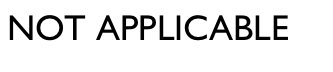 Yes –             2 year fundingYes – 3-4 yr        funding (15 hours)Yes 3-4 yr          funding (30 hours)         No Will your child be eligible for government funding on your preferred start date?Yes –             2 year fundingIf you are eligible for the 30 hours free childcare we will need your N.I Number for validation purposes.         No TimesMonTueWedThuFriHOLIDAY CLUB:08.45am - 15.15pmn/a08.45am – 15.15pmn/a08.45am – 15.15pmn/aChild name:(as on Birth certificate)Date of Birth:Ethnic origin:Language spoken:Home address:Home number:Mobile number:Parent/Carer 1 name:Does this person have parental responsibility?Yes                No Place of work:Telephone number:Parent/Carer 2 name:(if applicable)Does this person have parental responsibility?Yes                No Does this parent live at the same address?If NO please enter addressPlace of work:Telephone number:Emergency contactFull name, relationship to child and contact numberName of person/people who can collect child(Include surnames and relationship to the child)Password All people collecting the child must be able to give this password when askedChild’s Doctor:Doctors address:Doctors telephone number:Health Visitors name and contact number:Has your child had a 2yr old check?Yes                 NoImmunisations up to date?Any special Diet, Allergies, Health Problems:Any Birthmarks?